SUNDAY MASS TIMES (Sat eve 6pm)  8.45am & 10.15am (Children’s liturgy) 12 noonWEEKDAY MASS Monday – Saturday     9.30am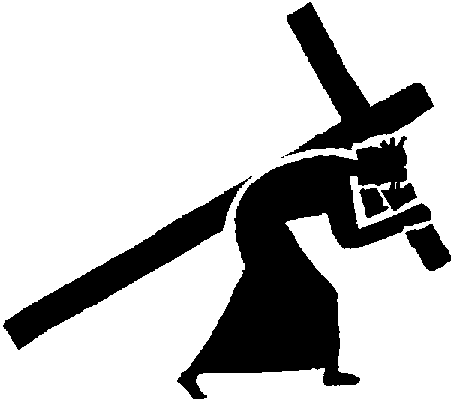 RECONCILIATION/CONFESSION  Saturday 10.00 – 10.30am & 5.15pm – 5.45pm and at request   EXPOSITION OF THE BLESSED SACRAMENT –             Saturday after morning Mass and 1st Friday after morning Mass until THE WORD OF GODPope Francis has declared this liturgical year, beginning this weekend with the First Sunday of Advent, a Year of the Word. In ‘God who Speaks’, the Holy Father wants all of us to turn our attention to the great treasure that is the Bible.  This year we will hear predominantly from St Matthew’s Gospel at Sunday Mass.  We will make available copies of St Matthew’s Gospel before Christmas for those who do not have access to a Bible already. For our readers and anybody else who is interested, we will host a Scripture evening each Monday in the Parish hall from 8.00-8.45pm exploring the readings for the following Sunday’s Mass.  This will run for the next 3 weeks the next meeting on Monday 9th December. It will be a chance to explore the background to these reading in the context of the Advent liturgy, reflect and pray together.  This could be a help to anybody who wishes to prepare well for the Sunday Mass in the lead up to Christmas.CHRISTMAS MASSES: Christmas eve vigils: 6pm (especially for families with young children) and 9pm- Night Mass of the Nativity. (No Midnight Mass). Christmas Day 8.45am, 10.15 and 12noon.CHRISTMAS ENVELOPES: The offertory collection at Christmas and Easter makes up the bulk of the priests’ salary in each parish. The envelope attached to the newsletter today gives you the opportunity to contribute, even if you may not be here over Christmas, Thank you for continued generosity.PARISH CHOIR: Rehearsals on 8th December 7pm in the church hall.NINE LESSONS AND CAROLS on 15th December 6pm. A time for musicians and congregation to all join in singing. Followed by festive refreshments in the hall.PLEASE CHECK DAILY MASS TIMES –THIS WEEK ONLY TUESDAY 10am and FRIDAY 12noon due to funerals.MESSAGE TO ALL EUCHARISTIC MINISTERS- I would like to meet with all ministers of the Eucharist, both weekend and weekday, on Tuesday evening 10th December in the hall at 8pm. Fr Dermot.CHRISTMAS TREAT APPEAL: We wrapped 70 gifts for our elderly/housebound parishioners,, which will be distributed by the Eucharistic Ministers in the next two weeks. A big ‘Thank You’ once again on behalf of our sick and housebound parishioners.REPOSITORY have a good selection of Christmas cards both (boxes and loose). Advent calendars, 2020 diaries, calendars-cribs and nativity sets.WESTMINSTER YEAR BOOKS now available from Repository.£4.50 each.PRAYERS FOR THE SICK, LATELY DECEASED AND ANNIVERSARIES.  The names of the sick to be prayed for, the recently deceased and those whose anniversaries of death occur at this time, will be placed in presentation book. This will be presented with the offertory gifts at each weekend Mass.  It will then be placed before the Altar for the remainder of Mass, reminding us of who are in special need of prayer during Mass. The list of names will remain by the Altar for the remainder of the week.Please remember in your prayers the sick: Bernard Grant, Sr Mauraid Moran, Bridget Ablett, Anne McLoughlin, Veronica Cloren, Maureen Doyle, Anne McGannall the recently departed and their loved onesChristopher McCarthy, Brigid Costello, Alicia Carpenterand the faithful departed whose anniversaries occur at about this time:Shaun MacCarthy, Wilfred Pereira, Donato Meola, Rosa Leonardi,Denis & Eileen Ferry, Bernard MaddenQUIZ NIGHT- a big Thank you to everyone who supported the quiz night, with special thanks to Pauline for being a fantastic quiz master and Stephen for assisting with the music round.  It was a very enjoyable evening and we managed to raise £1110.00 for our Parish Charity-what a superb result!THURSDAY CLUB:   next meeting will be the Christmas Party on Thursday 19th December on the noticeboard in porch. All welcome.A NOTE OF SAFETY: It is important to remember that the Church Hall can be accessed from the street at any time during the Mass. The door cannot be locked as it is an emergency exit. It is, therefore, imperative that you DO NOT allow your child to leave the church for the hall / toilets without an ADULT at all times. We do not wish to cause you alarm but ask you be vigilant at all times. Thank-you.